Friends of the 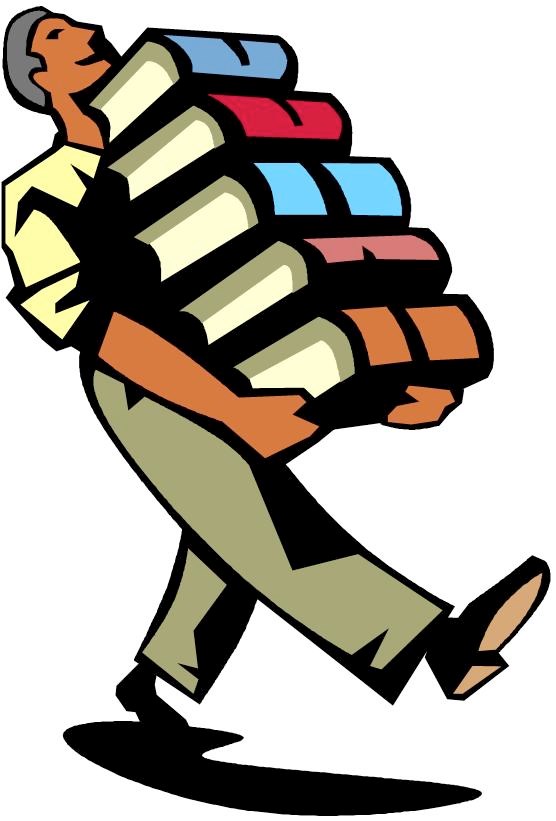 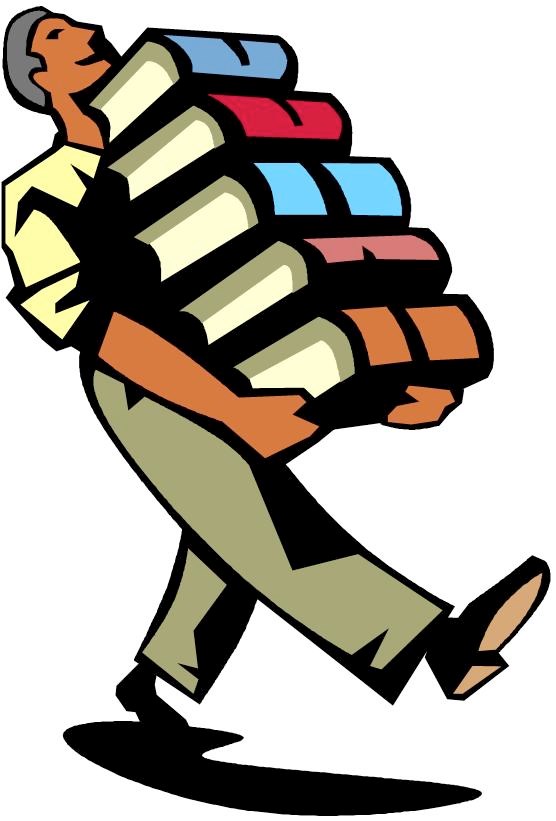 Maplewood Library  Book Sale   Saturday, November 22: 10 to 5 Sunday, November 23: 11 to 5* Maplewood Memorial  Library 51 Baker Street * Sunday’s sale is by-the-bag. Enter through the back door by the parking lot. 